ANKIETA ZGŁOSZENIOWA			          Załącznik Nr 1 do Umowy Nr ___________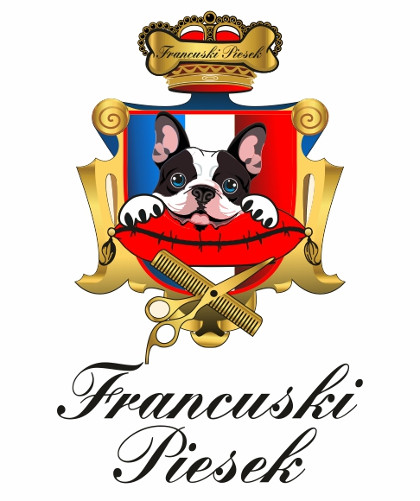  I  Dane właściciela:Imię i nazwisko właściciela:Adres zamieszkania:Telefon kontaktowy:E-mail:Czas pobytu (data od - do):II  Informacje dotyczące podopiecznego:Gatunek i rasa : Płeć : Imię :Wiek : Waga : Numer identyfikacyjny (tatuaż, chip) : III  Aktywność:Ilość spacerów dziennie / częstotliwość wypuszczania z klatki w przypadku dużych gryzoni : Godziny spacerów lub wypuszczania : Spacery indywidualne czy w małych grupach? Preferowana aktywność podczas spacerów : Ograniczenia : IV  Żywienie :  Rodzaj karmy jaka zostanie dostarczona na czas pobytu i jej ilość : Ilość posiłków dziennie :Godziny posiłków :Porcje (szacowana ilość gramów na poszczególny posiłek) : * W przypadku posiłków gotowanych (dodatkowo płatnych) opis przygotowania : Rodzaj i ilość smakołyków jakie zwierzę może przyjmować :Czy zwierzę posiada jakieś uczulenia pokarmowe (jeśli tak to jakie)?Dodatkowe zalecenia :V  Możliwość telefonicznego kontaktu z właścicielem podczas pobytu zwierzęcia w hotelu :Tak można dzwonić i konsultować się,Tak ale tylko w nagłych przypadkach, Możliwy ograniczony kontakt, Brak możliwości kontaktu telefonicznego.Proszę podać inny:VI  Rodzaj zakwaterowania i indywidualnej opieki: Możliwość pełnego kontaktu z innymi podopiecznymi w hotelu,Ograniczone kontakty z innymi podopiecznymi w hotelu, na jakiej zasadzie?Preferowany brak kontaktu z innymi podopiecznymi w hotelu.VII  Zachowanie:Jak podopieczny reaguje na inne zwierzęta?Czy reaguje na podstawowe komendy?Jak zachowuje się w stosunku do obcych, dzieci, osób starszych?Czy posiada jakieś lęki lub charakterystyczne zachowania (jeśli tak to w jakich okolicznościach) ?Czy jest zaborczy o jedzenie, swoje legowisko lub zabawki?Czy występują zachowania agresywne (jeśli tak to w jakich okolicznościach)?Czy reaguje na coś specyficznie (np. odkurzacz, suszarka, inne przedmioty, sytuacje)?Jak znosi jazdę samochodem?Jak znosi rozłąkę z właścicielem? Czy występowały np. zaburzenia łaknienia, apatia lub inne?Jak zachowuje się w nowych miejscach? Czy występowały problemy z nadmierną wokalizacją/ niszczeniem przedmiotów, bądź inne problemy adaptacyjne?Rzeczy "zakazane" dla podopiecznego (na które właściciel mu nie pozwala):VIII  Zdrowie:Czy zwierzę choruje za choroby przewlekłe?Czy chorowało ostatnio na jakieś choroby zakaźne?Czy zażywa doraźnie bądź na stałe jakieś suplementy lub leki?Data szczepienia przeciwko wściekliźnie : Data szczepienia przeciwko chorobom zakaźnym :Data zabezpieczenia przeciwko insektom i nazwa zastosowanego preparatu:Czy pies jest kastrowany bądź suka sterylizowana? W przypadku suk niesterylizowanych przybliżona data ostatniej cieczki:Dodatkowe zalecenia dotyczące pielęgnacji:Dodatkowe uwagi dotyczące zwierzęcia: